Конспект НОД по конструированию  «Ракета»
Конспект открытого мероприятия по конструированию на тему «Ракета»Образовательная область "Художественно - эстетическое развитие."Конструирование на тему: "Ракета" в средней группе.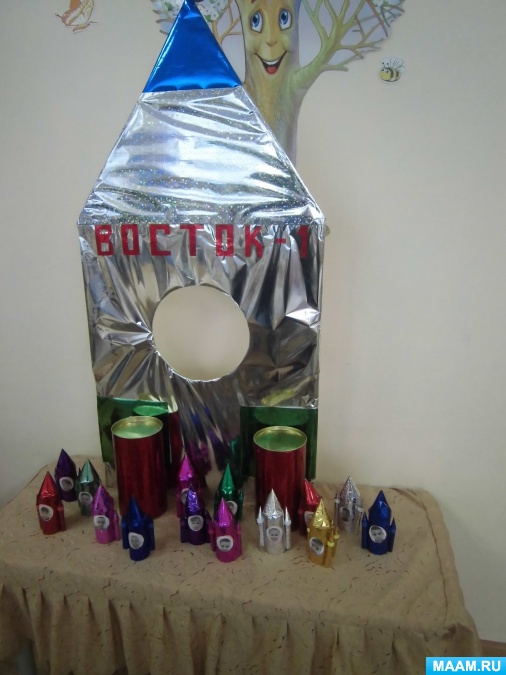 Цель: закрепить знания детей о космосе, космонавтах, ракете.Задачи:Образовательные: учить детей правильно составлять ракету из заготовок, аккуратно их приклеивать; закрепить правила пользования кисточкой и клеем; активизировать словарный запас: космос, космонавт, ракета; закрепить названия геометрических фигур (круг, цилиндр, конус, счет в пределах пяти.Развивающие: развитие речи, памяти, мышления, развивать мелкую моторику рук; творческое воображение.Воспитательные: воспитание самостоятельности, творческой инициативы.Материалы для работы: образец - ракета, втулка от туалетной бумаги, цветная бумага, ножницы, клей ПВА, кисть для клея, салфетка, клеенка, фотографии детей.Ход занятия:Воспитатель в колпачке звездочета. Дети стоят на ковре. Ребята, давайте дружно за руки возьмёмся,И друг другу улыбнёмся, и к гостям мы повернемся и им улыбнемся. Предлагаю всем сесть и послушать мою историю.Посмотрите, кого я встретила по дороге в детский сад. ЭтоЗвездочка, которая упала с неба на землю и она грустит.Звездочка: Я очень хочу домой!В космосе так здорово!Звезды и планетыВ черной невесомостиМедленно плывут!В космосе так здоровоОстрые ракетыНа огромной скоростиМчатся там и тут!Так чудесно в космосеТак волшебно в космосе…Воспитатель: Не огорчайся Звездочка, мы поможем тебе вернуться домой.Звездочка: А как?Дети: Если очень захотетьможно в космос полететьЧтоб отправиться в полет,нужен нам не самолет.К звездам улететь легкоНе в трамвае, не в метро,Не в такси, не на мопеде,А в космической ракете.Воспитатель: Мы отправим тебя домой на ракете. А пока погости у нас немного, поиграй с нами в игру: «Что я знаю о космосе?» Посмотрите, настроение у звездочки улучшилось и она улыбается.1) Какой день отмечают 12 апреля? (День космонавтики)2) А какое сегодня число? (12 апреля)3) Кто такой Юрий Гагарин? (космонавт)4) Как называется место, с которого ракеты улетают в космос? (Космодром)5) Как называется одежда космонавта? (Скафандр)6) Как называется планета, на которой мы живем? (Земля)7) Как движутся планеты в космосе? (Вокруг Солнца)Звездочка: Спасибо, познавательная игра!Воспитатель: Сегодня с ребятами мы собирались сконструировать красивую поделку к празднику, вот такую ракету, пожалуйста посмотри, как ребята будут ее мастерить.Звездочка: С удовольствием!Воспитатель: Давайте с вами вспомним, из каких деталей состоит ракета. Для этого необходимо выйти к доске, показать деталь ракеты, назвать ее и сказать на какую геометрическую фигуру похожа? корпус ракеты (цилиндр, иллюминатор (круг, носовая часть (конус, ускорители ракеты (конус). Кто желает? (дети по очереди выходят к доске).А сейчас мы с вами немножко отдохнем и физкультминутку проведем.Физкультминутка.Раз, два, три —Ввысь ракета летит.Правое крыло впередЛевое крыло впередЛетим! Летим! Летим!На носки поднимисьА потом руки вниз.Как пушинки закружилисьИ на место опустились.Воспитатель: Вы сегодня будете не просто мальчики и девочки, я с помощью своей волшебной палочки превращаю вас в конструкторов- испытателей. Каждый смастерит свою ракету и отправится на ней в космос.А теперь за дело!Разотрем ладошки смело!Для скуки времени нет,Смастерим мы сто ракет!(гимнастика для пальчиков)(дети делают поделку под музыку).Работать будем дружно, слаженно и аккуратно, поэтому глазки смотрят на меня, ушки слушают меня.Чтобы смастерить нашу ракету, возьмем цветной прямоугольник, перевернем его на белую сторону, расположим на столе, по отношению к себе вертикально. Возьмите втулку, от туалетной бумаги и покатайте ее по дорожке, отложите в сторону. Берем в правую руку кисточку, обмакиваем в клей и наносим на нашу заготовку, не заходя за черту. Кисточку на место. Берем втулку, укладываем на начало листа и двумя руками закатываем ее в основу. Берем салфетку и хорошенько разглаживаем. Взяли втулку в левую руку, в горизонтальное положение, кисточку в правую руку, обмакиваем в клей и хорошо промазываем края. Положили кисточку. Пальцами загибаем края во внутрь нашей втулки. Работают пальцы обеих рук. Корпус готов. Берем готовую заготовку носовой части, проклеиваем края и приклеиваем к корпусу. Следующая деталь – это ускорители ракеты. Сколько их всего(3) Намазываем клеем один бок и приклеиваем к корпусу. И последняя деталь – иллюминатор. Возьмите маленький квадрат, в котором нарисован круг, ножницы, вырезали круг. Ножницами работаем аккуратно. Вырезали, намазали клеем и приклеили. А теперь приклеивайте свою фотографию.Итог деятельности.Воспитатель: Дети, вы сегодня все большие молодцы. Ракеты получились замечательные. Может быть, кто-то из вас, когда вырастет, станет настоящим космонавтом и полетит высоко к звездам, к нашей звездочке.Вопросы к детям и ответы детей.Вам понравилось конструировать?А что вам сегодня больше всего понравилось?А что вам больше всего запомнилось?Как вы думаете, профессия космонавта важная? Почему? Опасная? Почему? Интересная? Чем?А что нужно для того, чтобы стать космонавтом? (Хорошо учиться, заниматься спортом, делать каждый день зарядку, быть сильным, выносливым, должно быть крепкое здоровье)Молодцы!.Мы трудились очень дружно –Получилось то, что нужно:Не машинка, не конфета,Настоящая ракета!Смастерим мы космос быстро,И отправится в полёт- Наш прекрасный звездолёт! /О. ЖуковаС /р игра «Полет в космос». Звездочке нашей пора возвращаться домой. Ракеты готовы к полету. Прошу всех на стартовую площадку – на космодром. Поставили свои ракеты, надели воображаемые скафандры. Осталось дать команду. Посчитаем от 5 в обратном порядке – 5, 4, 3, 2, 1, Пуск. Мы в космосе, нам трудно идти, шевелить руками. И вот первый неопознанный объект. Рассмотреть его. А что в нем внутри? Как вы думаете? Ответы детей. Открыть, внутри конфеты. Это звездочка благодарит вас за оказанную помощь. Давайте скажем спасибо звездочке.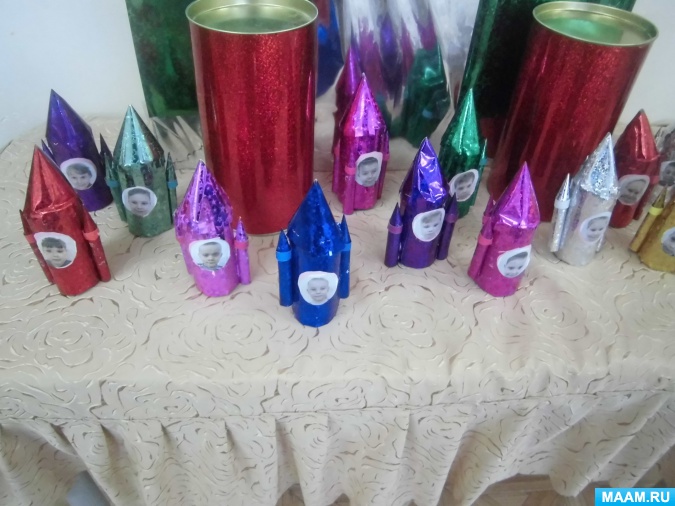 